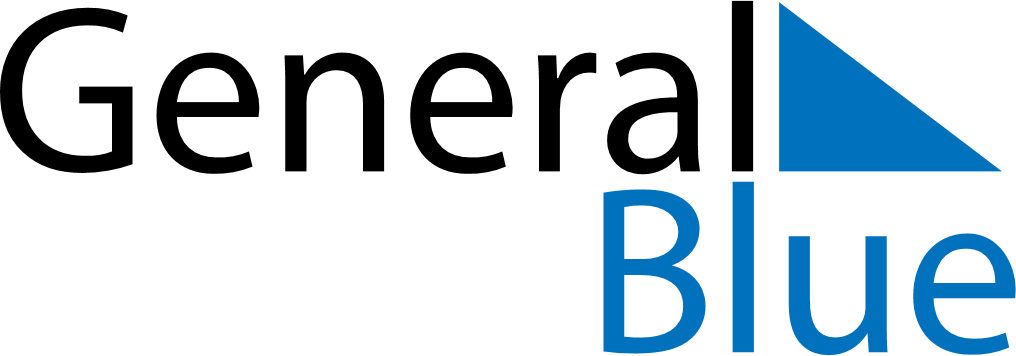 October 2020October 2020October 2020October 2020Christmas IslandChristmas IslandChristmas IslandMondayTuesdayWednesdayThursdayFridaySaturdaySaturdaySunday1233456789101011Territory Day1213141516171718192021222324242526272829303131